ToSir, Mr. Niladri Nath Bagchi                                         With due respect, I beg to state that I am piyali Chakraborty a receiver of your sponsorship is reading in 2nd year Bsc Nursing at Calcutta National Medical College and Hospital. I am grateful to you because the sponsorship is helps me greatly. I am giving my hostel fees and buying necessary books with this money.                                   So ,I am very thankful to you and all the kind hearted persons associated with this.     Date -26.7.23                 Thanking you                                             Yours Faithfully                                            Piyali Chakraborty Jul 26, 2023, 7:28 PM (19 hours ago)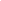 